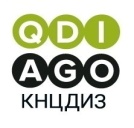                                                 Баспасөз релизі                                               22.02.23Бес өңірлік ЖИТС орталығы мобильді сенім пункттерін алды22 ақпанда Алматыда  Hyundai Premium Almaty-да ҚР ДСМ "Қазақ дерматология және инфекциялық аурулар ғылыми орталығы" ШЖҚ РМК Алматы, Шығыс Қазақстан, Қарағанды, Павлодар облыстары мен Шымкент қаласының ЖИТС-тің алдын алу және оған қарсы күрес орталықтарына мобильді сенім пункттерін табыстауы болып өтті.Мобильді сенім пункттері - бұл Hyundai H350 базасында Алматыдағы "Hyundai Com Trans Kazakhstan" ЖШС зауытында жасалған арнайы автомобильдер. Олар АИТВ-мен өмір сүретін, оның ішінде шалғай ауылдарда тұратын және түзеу мекемелерінде тұратын адамдарды қоса алғанда, халықтың негізгі топтарына қызмет көрсету және тестілеу бойынша жабдықтармен жабдықталған. Мобильді сенім пункттерінің көмегімен дәрігерлер ҮЕҰ қызметкерлерімен бірлесіп науқастарға антиретровирустық терапияны жедел жеткізе алады, емдеуді бақылау үшін қажет консультациялар, тексерулер жүргізе алады.Мұнда  ХНТ өкілдерінің әрқайсысы келіп шприцтер, презервативтер, буклеттер ала алады. Дәрігер мен пациент арасындағы қарым-қатынас сенімге негізделген. Күн сайын мобильді бригадалар тек дәрігерлер мен ХНТ өкілдері білетін маршрут бойынша шығып  отырады. Сенім пунктінде әрбір келушіге құпиялылық пен анонимділікке кепілдік беріледі.  - Жылжымалы сенім пункттері ЖИТС-тің алдын алу және оған қарсы күрес жөніндегі өңірлік орталықтардың мамандарына қоғамдық ұйымдармен бірлесіп ХНТ, АӨА және олардың серіктестерін профилактикалық бағдарламалармен және медициналық қызметтермен қамтуды ұлғайтуға мүмкіндік береді. Бұл халықтың негізгі топтары арасында жиі тіркелетін АИТВ-ның жаңа жағдайларын азайту үшін өте маңызды, - деп атап өтті ҚР ДСМ Қазақ дерматология және инфекциялық аурулар ғылыми орталығының директоры Бауыржан Байсеркин.Бүгінгі таңда жүргізіліп жатқан эпидемияға қарсы іс-шаралардың нәтижесінде Қазақстан АИТВ-ның таралуының шоғырланған сатысында тұр (орташа әлемдік көрсеткіш 1,1% болғанда халықтың 0.2 пайызы). Соңғы 10 жылда АӨА қайтыс болуы екі есеге қысқарды. БҰҰ-ның 2021 жылғы Саяси декларациясының мақсатын және ЮНЭЙДС-тің 95-95-95 мақсаттарын орындау шеңберінде елде АИТВ-мен өмір сүретін адамдардың 87% - ы өзінің АИТВ-мәртебесі туралы біледі, олардың 81% - ы АРТ қабылдайды, АӨА-ның 85% -ында вирустық жүктеме төмендеген.  Мобильді сенім пункттерін сатып алу ЖИТС, туберкулез және безгекпен күресуге арналған Жаһандық қордың грантын іске асыру шеңберінде жүзеге асырылды.